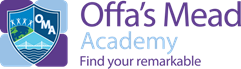 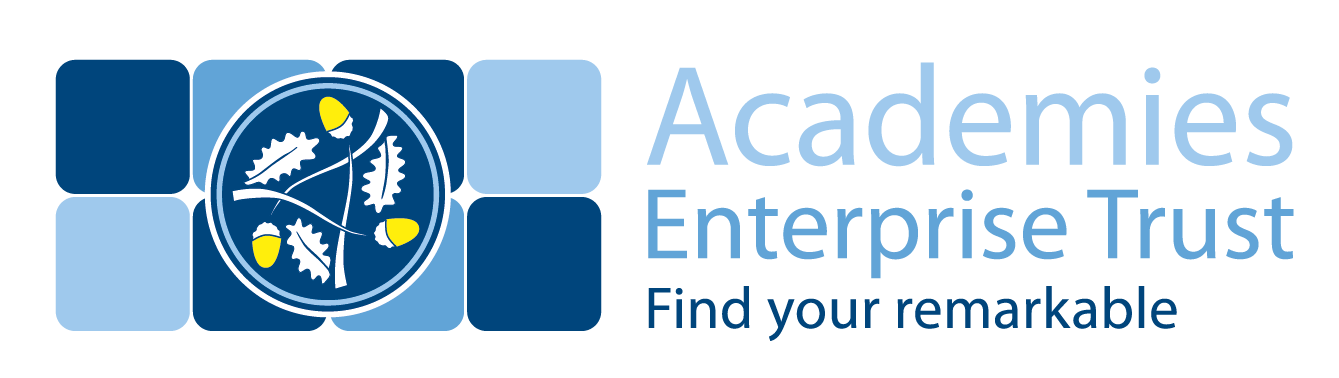 Academies Enterprise TrustJob DescriptionJob Title:	Cleaner 		Location:		Offa’s Mead AcademyHours of work:	 	12.5 hours (3.00pm - 5.30pm Monday to Friday)Reports to:		CaretakerPurpose of the Role:Provide a clean and hygienic school environment which meets specified cleaning standardsTo promote and adhere to the Trust’s values to be unusually brave, discover what’s possible, push the limits and be big hearted. Responsibilities:·         Cleaning·         Washing·         Sweeping·         Vacuum cleaning·         Emptying litter bins in classrooms, offices and toilets·         Polishing·         Dusting·         Areas to be cleaned will include toilets and sinks, fixtures and fittings.·         Carrying out deep cleaning programmes during Academy closures.·         Picking litter·         Other duties The post-holder is also required to undertake such other duties and training as may be required by or on behalf of Academies Enterprise Trust provided that they are consistent with the nature of the post.This job description is a guide to the duties the post holder will be expected to undertake. It is not intended to be exhaustive or exclusive and will be subject to change as working requirements dictate and to meet the organisational requirements of Academies Enterprise Trust.Employee value proposition:We passionately believe that every child can discover their own remarkable life. It’s what motivates us around here. We know this vision requires something extra. Which is why at AET, you’ll find more. More opportunities, so you can forge your own path. More care and support, so you can prioritise what matters most. More purpose, for you and for the children we are inspiring. Come inspire their remarkable with us.Our values: The post holder will be expected to operate in line with our values which are:Be unusually braveDiscover what’s possiblePush the limitsBe big hearted Other clauses:1.    The above responsibilities are subject to the general duties and responsibilities contained in the Statement of Conditions of Employment.2.	This job description allocates duties and responsibilities but does not direct the particular amount of time to be spent on carrying them out and no part of it may be so construed.3.	The job description is not necessarily a comprehensive definition of the post.  It will be reviewed at least once a year and it may be subject to modification or amendment at any time after consultation with the holder of the post.4.	This job description may be varied to meet the changing demands of the academy at the reasonable discretion of the Principal/Group/Chief Executive5.	This job description does not form part of the contract of employment.  It describes the way the post holder is expected and required to perform and complete the particular duties as set out in the foregoing.6.    Postholder may deal with sensitive material and should maintain confidentiality in all academy related matters.Safeguarding                                                      	We are committed to safeguarding and protecting the welfare of children and expect all staff and volunteers to share this commitment.  A Disclosure and Barring Service Certificate will be required for all posts. This post will be subject to enhanced checks as part of our Prevent Duty.Person SpecificationJob Title: 	CleanerGeneral headingDetailEssential requirements:Desirable requirements:QualificationsQualifications required for the roleCommitment to complete relevant trainingFirst aidManual handlingCOSHHBICS Level 1Knowledge/ExperienceSpecific knowledge/experience required for the roleAble to adopt a proactive approach to cleaningKnowledge of cleaning systemsPrevious experience of cleaning large areasSkillsLine management responsibilities (No.)SkillsForward and strategic planningCommitment to continued improvement of the academy cleaning processSkillsBudget (size and responsibilities)N/ASkillsAbilitiesAbility to work on own initiativeAble to follow written and verbal instructionsAbility to communicate appropriately and effectively with other members of the team and users of the academyPersonal CharacteristicsBehavioursTo be able to promote a positive image of the cleaning team and the academyFlexibility and willingness to be a valued member of a teamAble to play a positive role within the workplaceConscientious and reliablePersonal CharacteristicsValues Ability to demonstrate, understand and apply our valuesBe unusually braveDiscover what’s possiblePush the limitsBe big hearted Special RequirementsSuccessful candidate will be subject to an enhanced Disclosure and Barring Service CheckRight to work in the UKEvidence of a commitment to promoting the welfare and safeguarding of children and young people